We hold a limited stock at school.  Items may be cheaper online at www.mapac.com.  Delivery is free for orders over £50.At Mapac online you can order the above items plus school rucksacks (KS2), fleeces, coats, school skirts, trousers etc.SizesAge 3/4 		Age 5/6 		Age 7/8		Age 9/10Age 11/12		Age 13		Small Adult	Medium AdultYou will be notified when the uniform has arrived at school.  Please pay online via Schoolcoms if buying direct from the school.Child’s Name……………………………………………..  Year …………………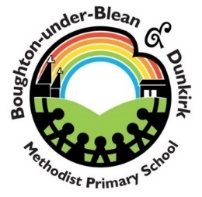 School Uniform Order FormSweatshirtsCardiganRed or white polo    shirtsBook Bag£8.50£10.50£7.50£7.50School hoodiePE Kit (t-shirt, shorts & bag)PE t-shirtPE ShortsPE Bag£12.00£10.00£4.00£4.00£2.00GarmentSizeColourQuantityItem PriceTotal